ЗАДАНИЯ для дистанционной работыС 20  по 30 апреля 2020 года5а  класс№п,пПредмет                      Тема урокаТренировочные заданияКонтрольные задания на проверку учителюФ.И.О.учителя, телефон, эл. почта,вайберПонедельник, 20 апреля  Понедельник, 20 апреля  Понедельник, 20 апреля  Понедельник, 20 апреля  Понедельник, 20 апреля  Понедельник, 20 апреля  1ИсторияУр.59  Установление империи  Прочитать пар.53 с.256-260Письменные ответы на вопросы с.260)Половникова Вера ГеннадьевнаТел.890866364542ИЗОТы сам мастер ДПИ. Аппликация,коллажВыполнить аппликациюПрасолец Л.Ю.Prasolets@mail.ru895005111453Русский языкЧто изучает синтаксис  параграф 60Запишите только словосочетание.Белый шарф, дети поют, красиво писать, бежать быстро, маленький котенок, самый умный.Упражнения 586, 588.Упражнение 590Казакова Дарья Олеговна,895006487374ЛитератураСаша Чёрный«Кавказский пленник»Пересказстр 173-182Ответить на вопросы стр 183Казакова Дарья Олеговна,895006487375Математика Деление десятичной дроби на десятичную дробь№963,965,966Выполните действия:а) 0,872 · 6,3; г) 30,42 : 1,3;б) 1,6 · 7,625; д) 0,702 : 0,05;в) 0,045 · 0,1; е) 0,026 : 0,01.2. Найдите значение выражения 296,2 – 2,7 · 6,6 + 6 : 0,15.Шпатова А.С. 89643588158, shurlik.78@yandex.ruВторник, 21 апреляВторник, 21 апреляВторник, 21 апреляВторник, 21 апреляВторник, 21 апреляВторник, 21 апреля1География21.04.20Движения земной коры. Землетрясения.Пар.24, 25 стр.90-98Прочитать параграф. Ответить на вопросы в конце параграфа, записать в тетрадь определенияРис.75. в тетрадь,Вопр.7 письменно. Приготовить сообщение о крупных землетрясенияхШестакова Е.В. 89041363726shestakova elena 59@mail.ru2Русский языкСловосочетаниеПараграф 61Предложение- основная единица речевого общения.Параграф 62Упражнения 592, 594.Прочитать пары слов и сконструировать из каждой пары слов словосочетание.Прыгать, парашют,новый, брошюра, стремиться, победа, встретить, герой, серьёзный, беседа.Найти третье –лишнее.1.Раскрыта книга; тетрадь на столе; брат пишет.2.Вечер тих; сильный ветер; следы на снегу.3.Говорю с тобой; короткая беседа; звенит звонок.Упражнения 608,610.Упражнение 597,611Казакова Дарья Олеговна,895006487373ЛитератураСаша Чёрный «Игорь-Робинзон»Выразительное чтение стр 182-188Выполнить творческое задание стр 189Казакова Дарья Олеговна,895006487374МатематикаРешение упражнений по теме «Деление десятичной дроби на десятичную дробь»№968,969,9871. Выполните действия:а) 0,946 · 7,3; г) 33,24 : 0,4;б) 2,6 · 7,345; д) 0,0954 : 0,018;в) 0,63 · 0,01; е) 0,24 : 0,1.2. Найдите значение выражения 398,6 – 3,8 · 7,7 + 3 : 0,06.Шпатова А.С. 89643588158, shurlik.78@yandex.ru5ОДНКНРТвой духовный мирПодготовить выступления с рассказом об известных исторических личностях и подвигахБармина З.В., тел. 89016713812Среда, 22 апреляСреда, 22 апреляСреда, 22 апреляСреда, 22 апреляСреда, 22 апреляСреда, 22 апреля1Физическая культураОбщефизическая подготовка. Строевая подготовкаПодтягивание 1х -maxОтжимание 2 х 25 «М», 2х15 «Д»Пресс 2 х 30Повороты на месте(направо, налево, кругом) 8-10раз.Дневник самоконтроля .Видео/фото отчетШуткин С.А89041226558shutkinserg@yandex.ruВайбер2Английский языкПовторение. Глагол «to have», «to be»Учебник, 1 часть, стр 84, упр 7Учебник, 1 часть, стр 84, упр 7-составить рассказ о себеПожитная О.В. 89041214840, Dolgova84@yandex.ru3БиологияГолосеменные растенияВопросы 1-6 с.125https://interneturok.ru/subject/biologyЗаполнить таблицуРоманюк Ирина Дмитриевна,89041366223, idromaniuk@mail.ru4Русский языкСообщение, вопрос, побуждение к действию.Параграф 63Упражнения 615, 617Запишите сначала повествовательные предложения, а затем побудительные. Вставьте пропущенные буквы и знаки препинания, выделите орфограммы. Подчеркните все члены предложения.1) Соб_рай по ягодке наб_рёш(?) кузовок. 2) Пашню паш_т – руками (не)маш_т. 3) Что посе_ш(?), то и пожнёш(?). 4) (Не)сиди сл_жа руки (не)буд_т и скуки. 5) Труд человека корм_т а лень порт_т. 6) Не за своё дело (не)б_рись а за своим (не)ленисьУпражнение 619Казакова Дарья Олеговна,895006487375ЛитератураЮлий Черсанович КимОбъяснить значения слов стр 190 вопрос 2 и записать в тетрадь.Выучить наизусть произведение «Рыба-кит»Казакова Дарья Олеговна,895006487376Математика Решение упражнений по теме «Деление десятичных дробей»№971,973,975№972,974Шпатова А.С. 89643588158, shurlik.78@yandex.ruЧетверг, 23 апреляЧетверг, 23 апреляЧетверг, 23 апреляЧетверг, 23 апреляЧетверг, 23 апреляЧетверг, 23 апреля1ИсторияУр.60   Соседи Римской империи Прочитать пар.54 с.261-264Письменные ответы на вопросы с.264-265Половникова Вера ГеннадьевнаТел.890866364542Физическая культураОбщефизическая подготовка. Строевая подготовкаПодтягивание 1х -maxОтжимание 2 х 25 «М», 2х15 «Д»Пресс 2 х 30Прыжки на скакалке – 100 разПовороты на месте(направо, налево, кругом) 8-10раз.Дневник самоконтроля .Видео/фото отчетШуткин С.А89041226558shutkinserg@yandex.ruВайбер3Английский языкPresent Simple. Настоящее простое время. Образование общих вопросовУчебник, 1 часть, стр 73, ознакомление с правилом, стр 72, упр 2Задания на карточках (составить предложения в Present Simple)Пожитная О.В. 89041214840, Dolgova84@yandex.ru4Русский языкСообщение, вопрос, побуждение к действию.Параграф 63Упражнения 615, 617Запишите сначала повествовательные предложения, а затем побудительные. Вставьте пропущенные буквы и знаки препинания, выделите орфограммы. Подчеркните все члены предложения.Соб_рай по ягодке наб_рёш(?) кузовок. 2) Пашню паш_т – руками (не)маш_т. 3) Что посе_ш(?), то и пожнёш(?). 4) (Не)сиди сл_жа руки (не)буд_т и скуки. 5) Труд человека корм_т а лень порт_т. 6) Не за своё дело (не)б_рись а за своим (не)ленись.Упражнение 619Казакова Дарья Олеговна,895006487375Математика Практикум по теме «Деление десятичных дробей»1) Выполни действия:а); д);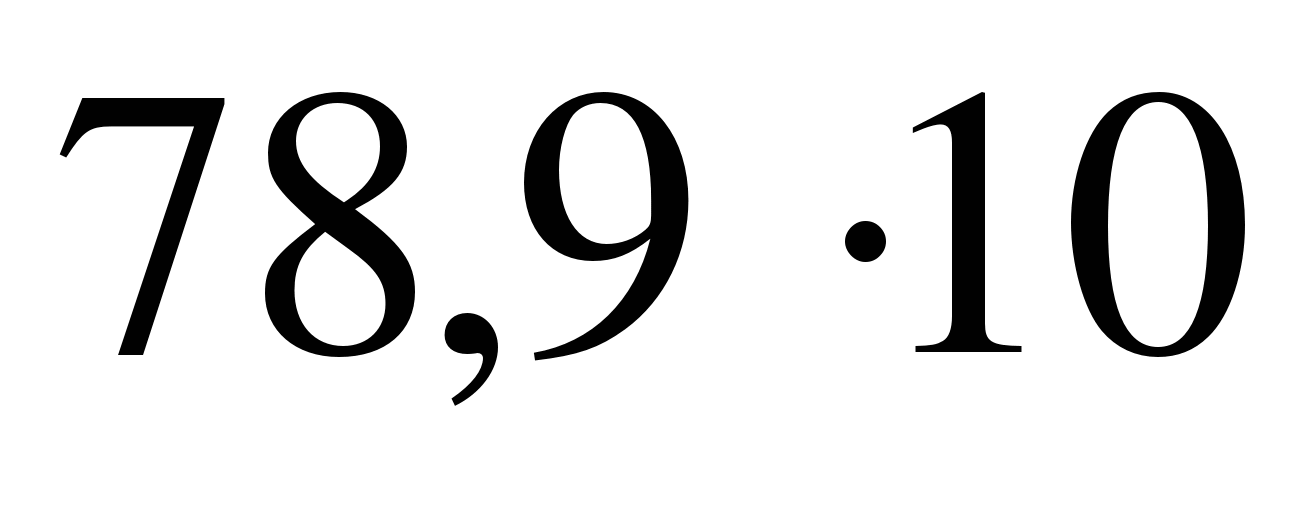 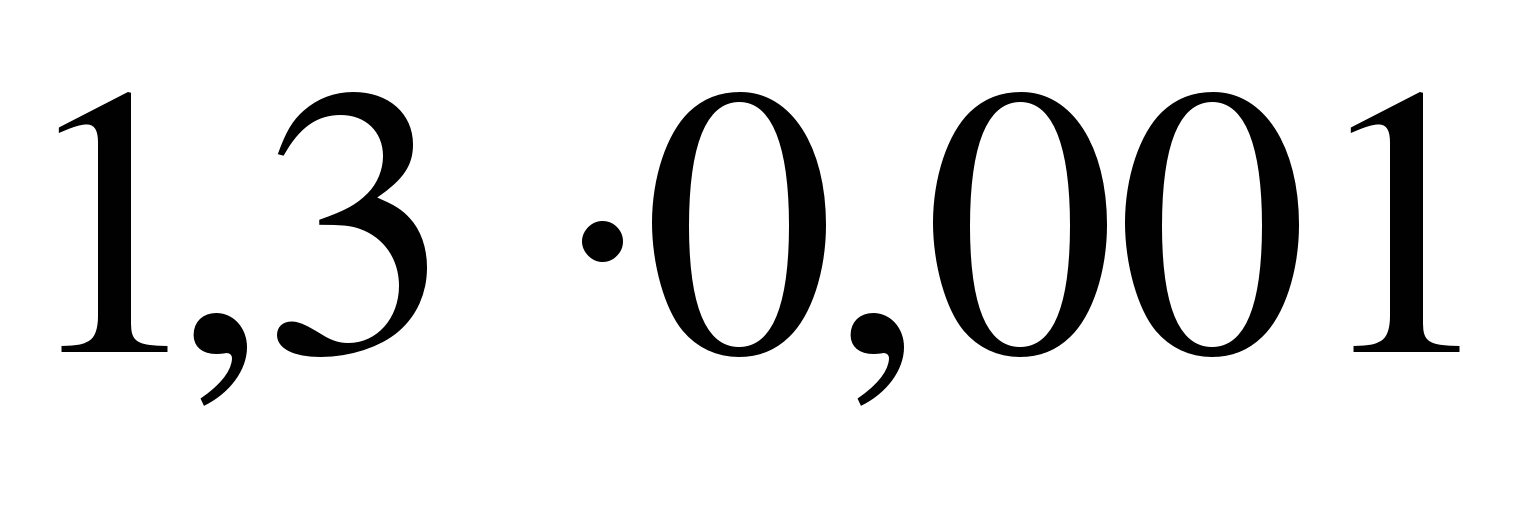 б); е);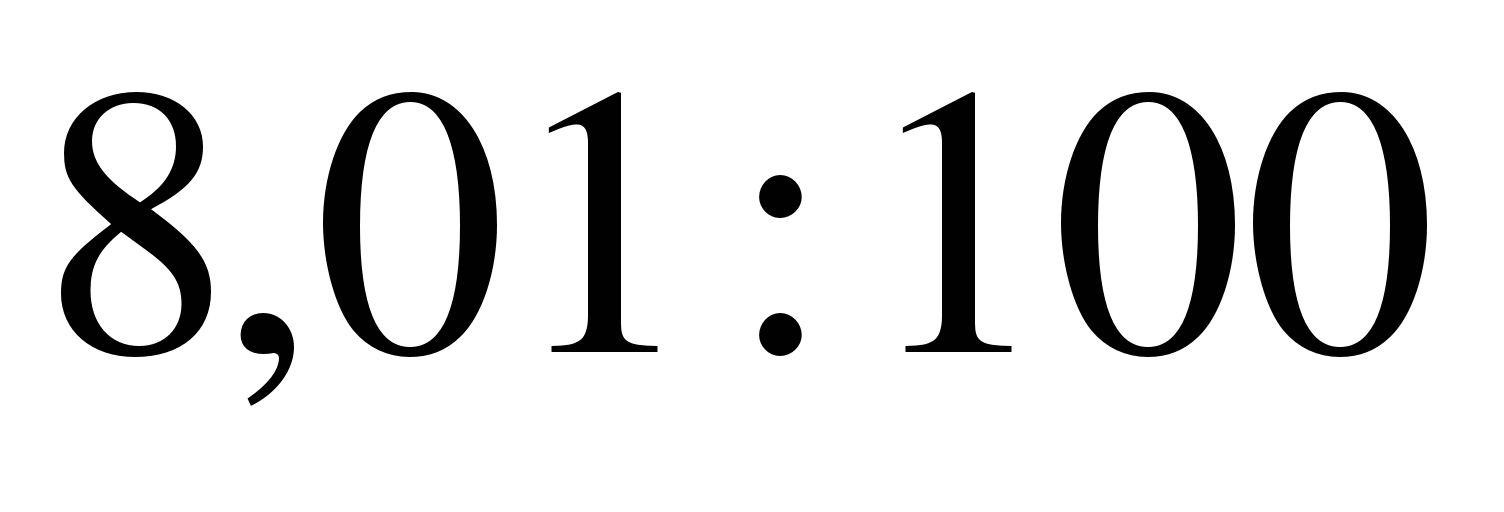 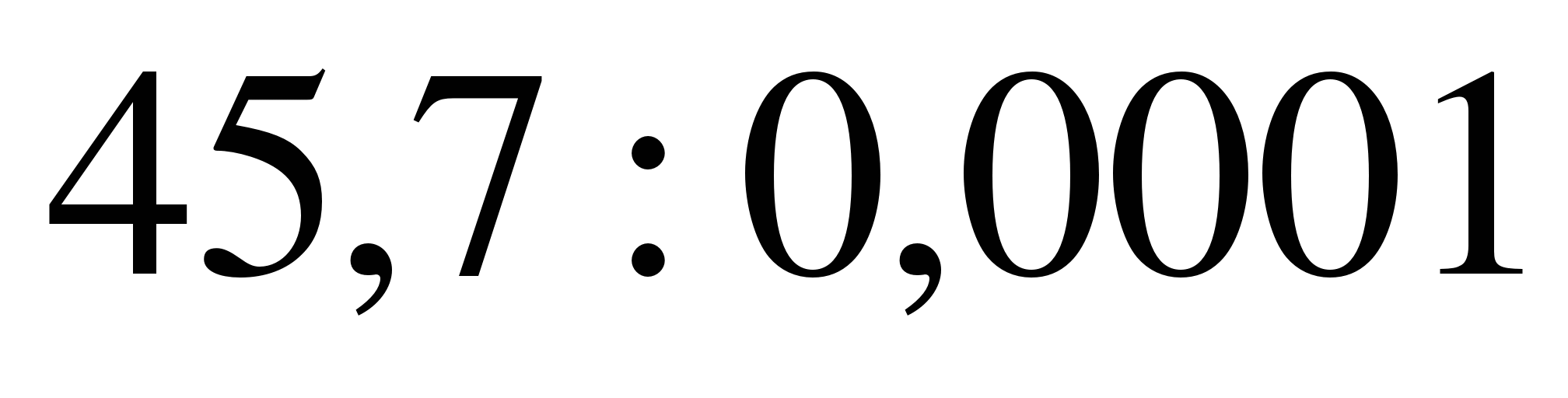 в); ж);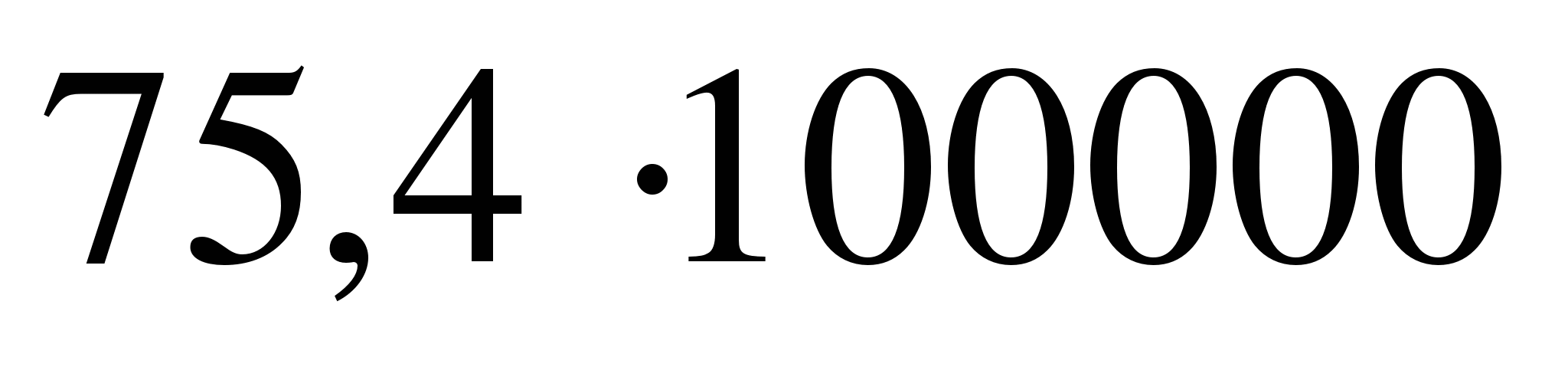 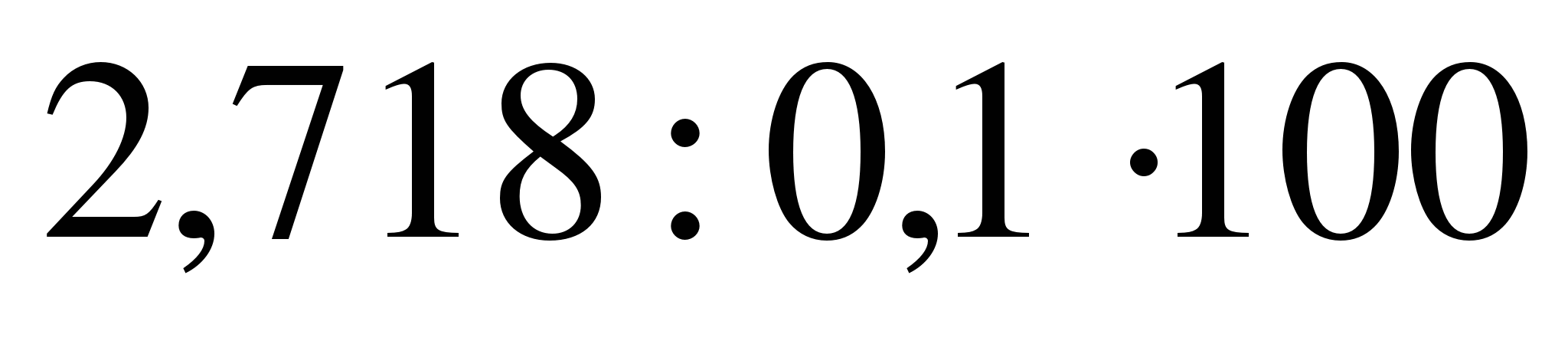 г); з).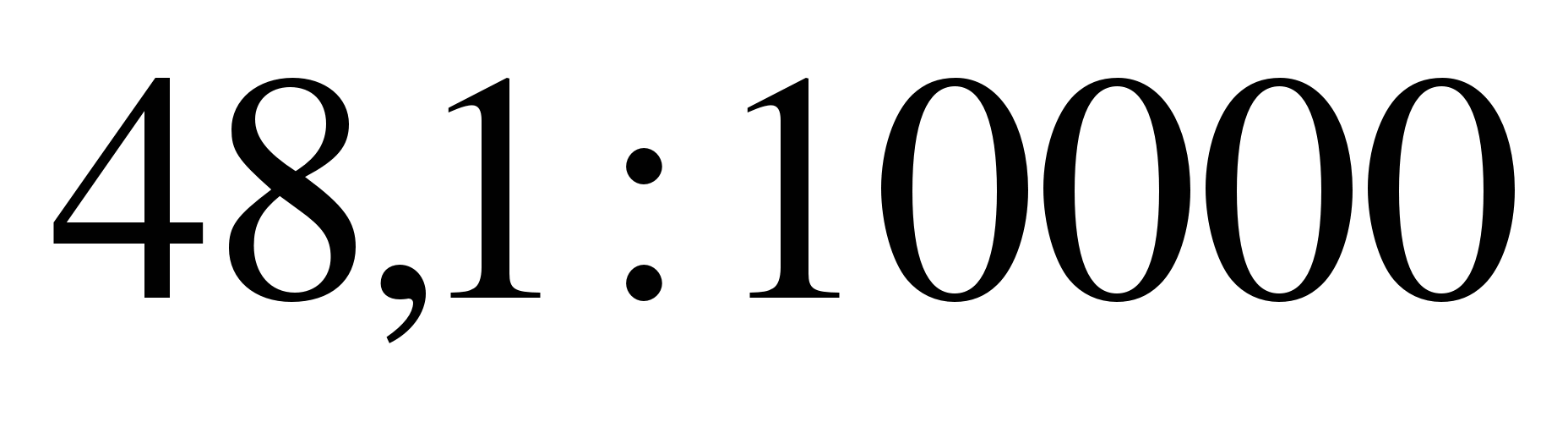 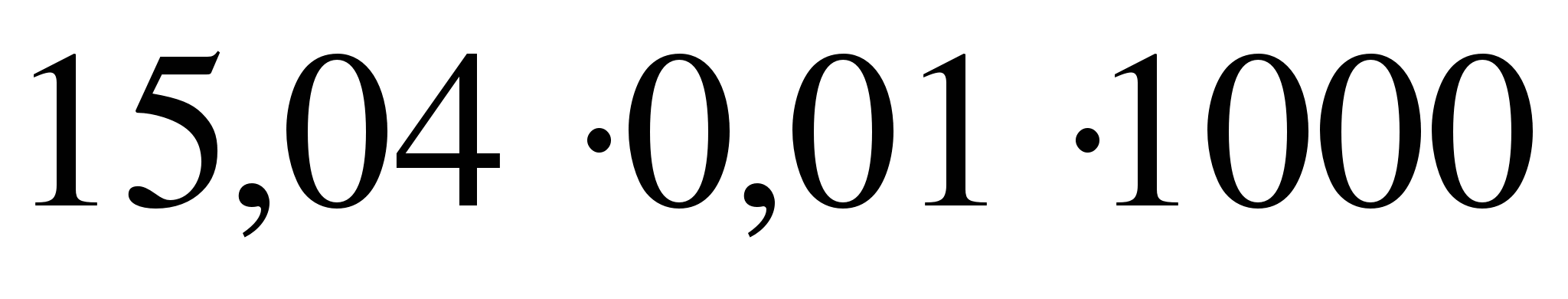 2) Найди значение выражения: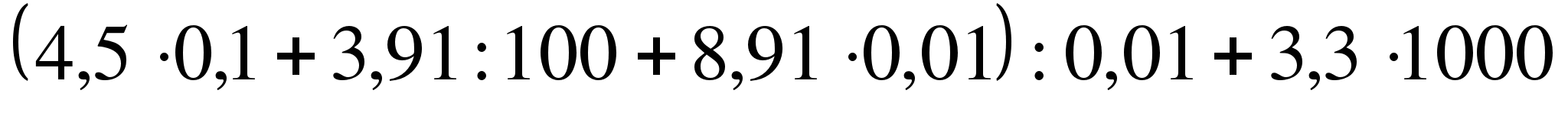 3) За 100 игрушек заплатили 2345,7 рубля. Сколько надо заплатить за 1000 таких игрушек?4) Какие числа пропущены:а) ; б).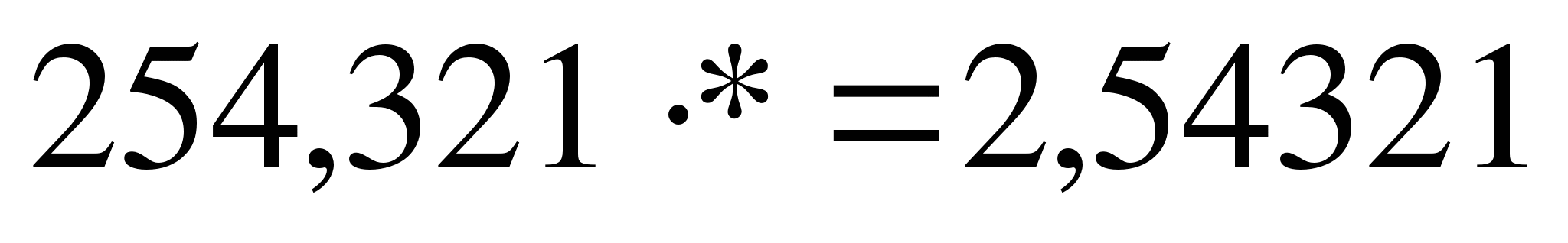 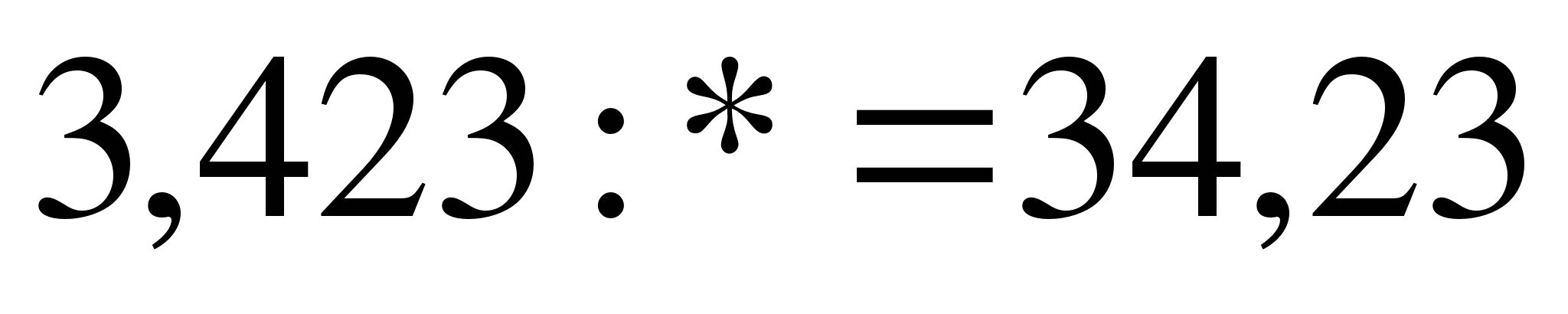 1) Выполни действия:а); 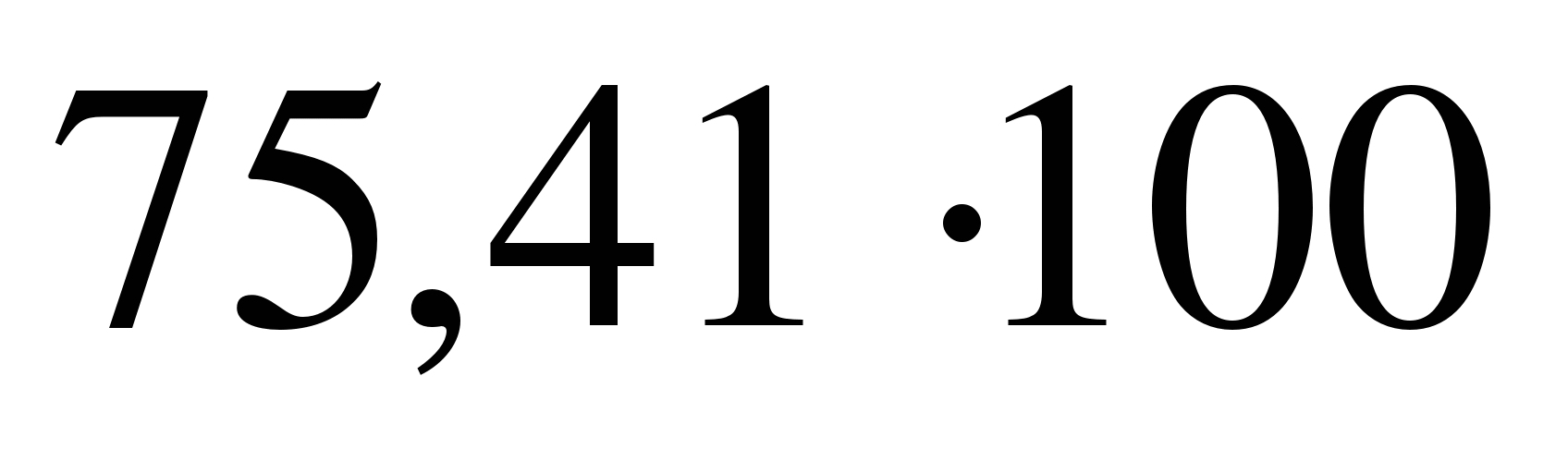 б);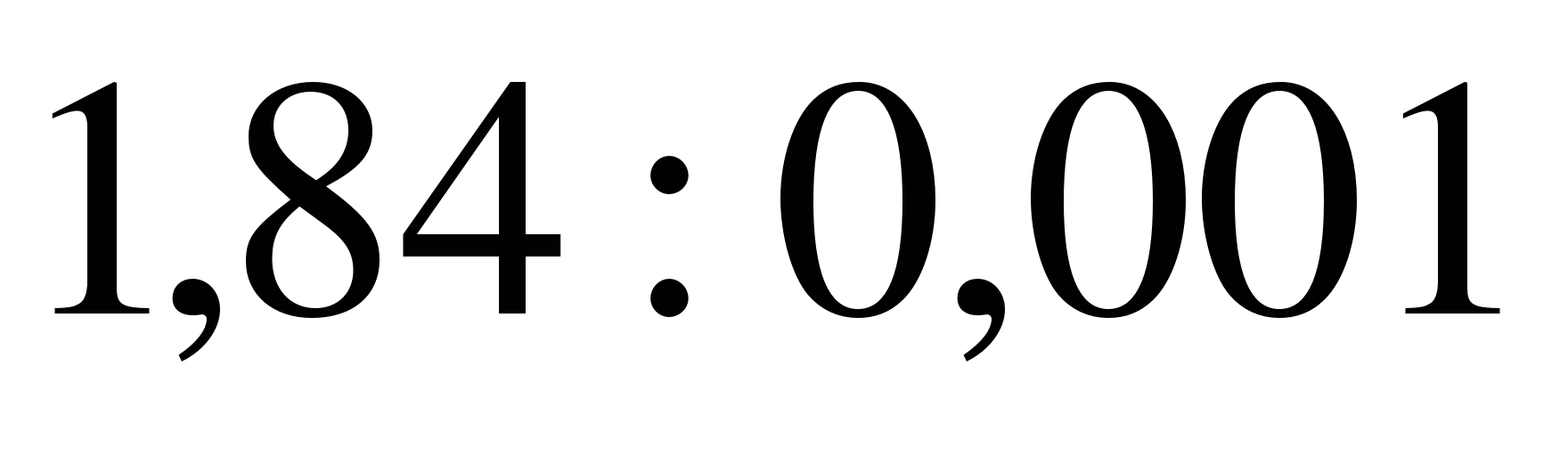 в); 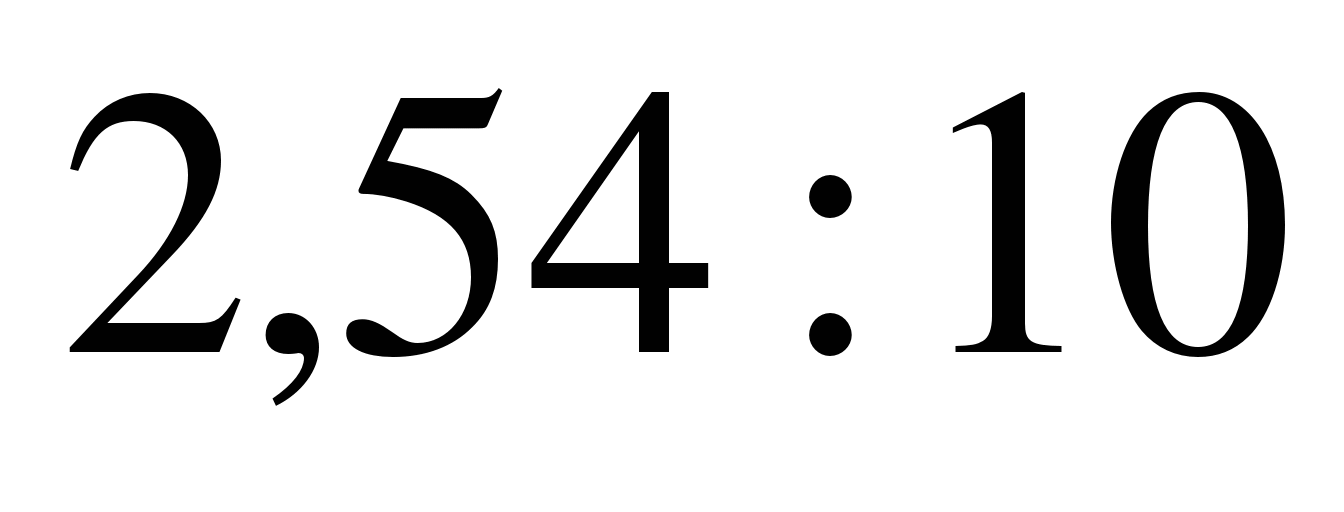 г);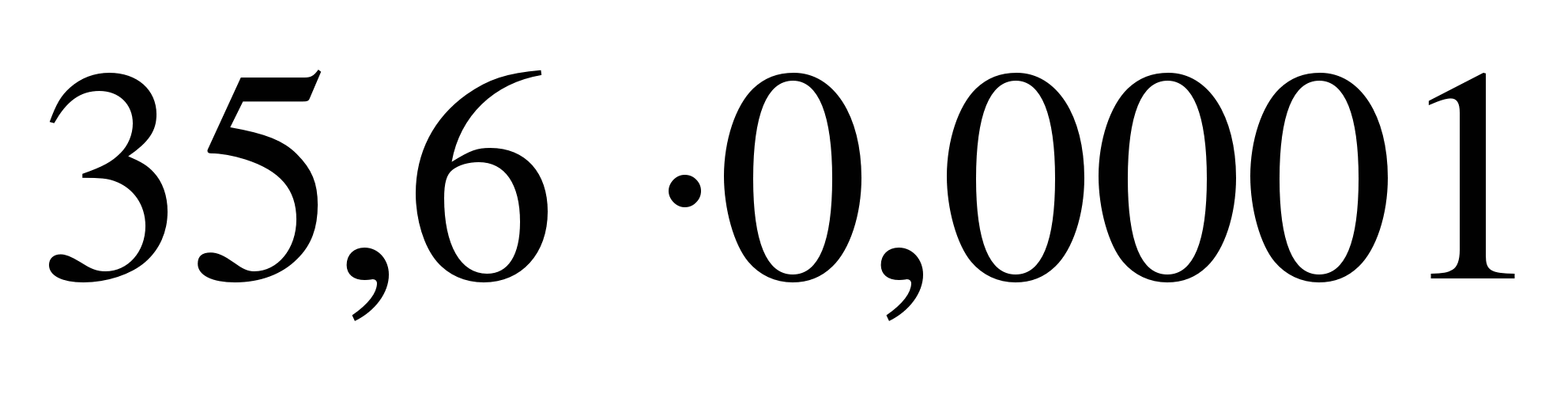 д); 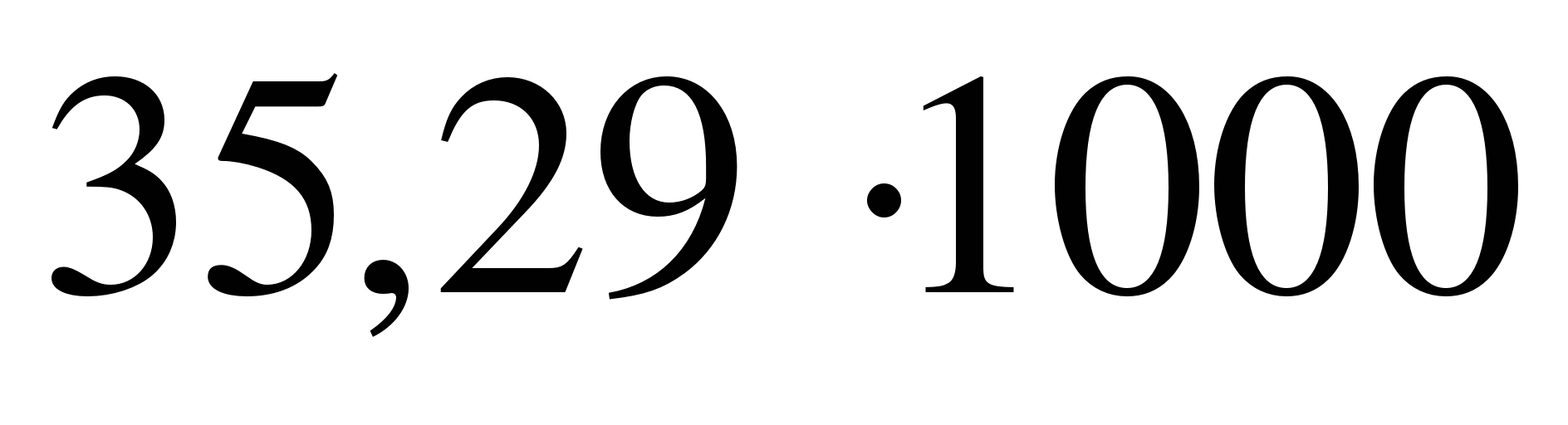 е);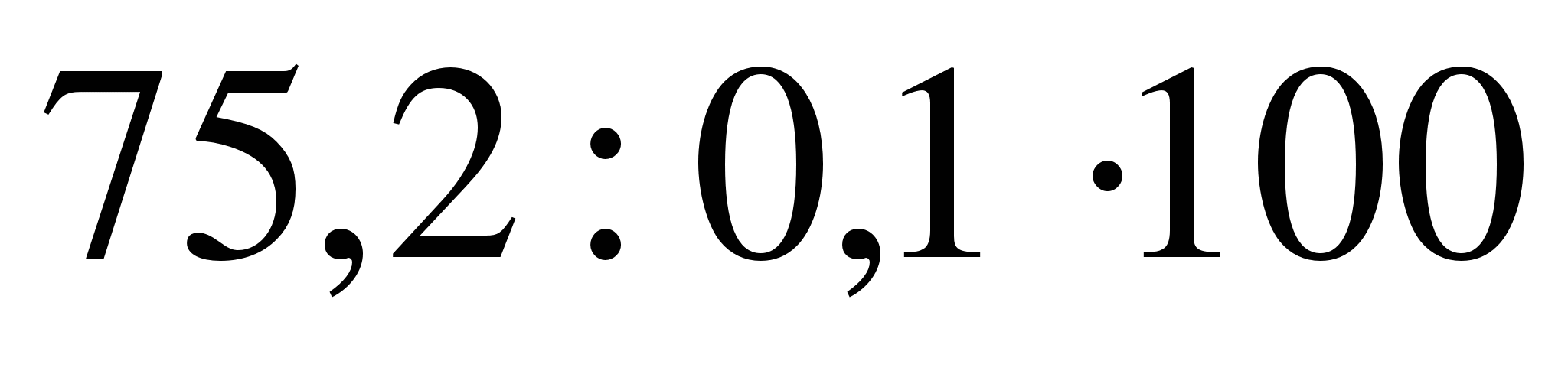 ж);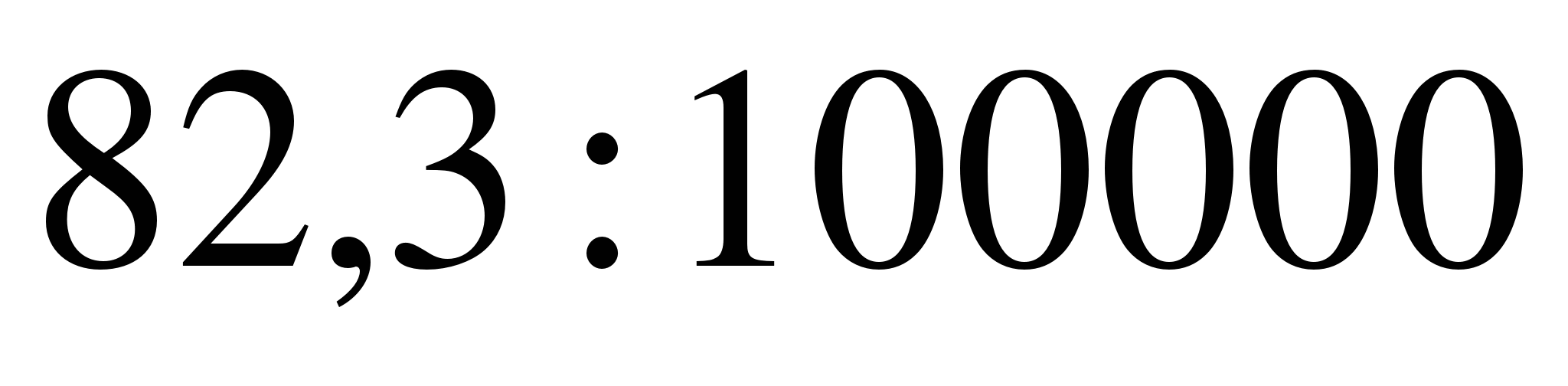  з).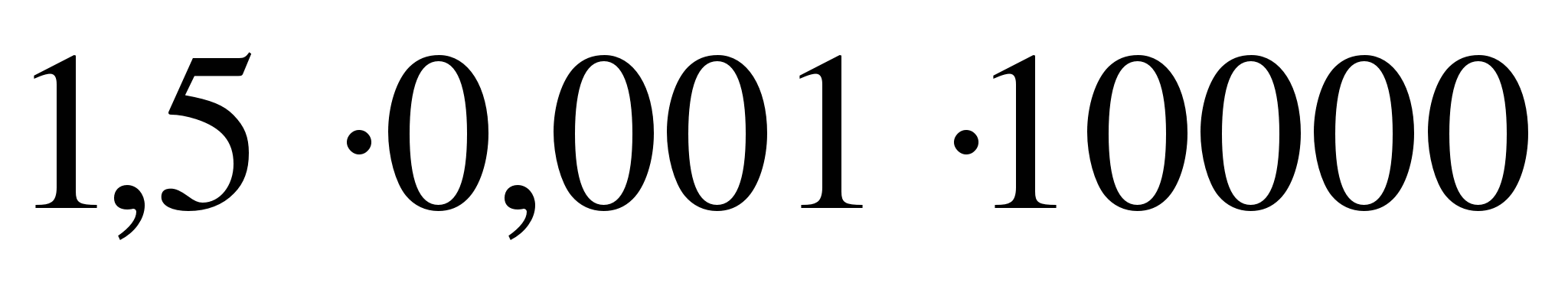 и) ; 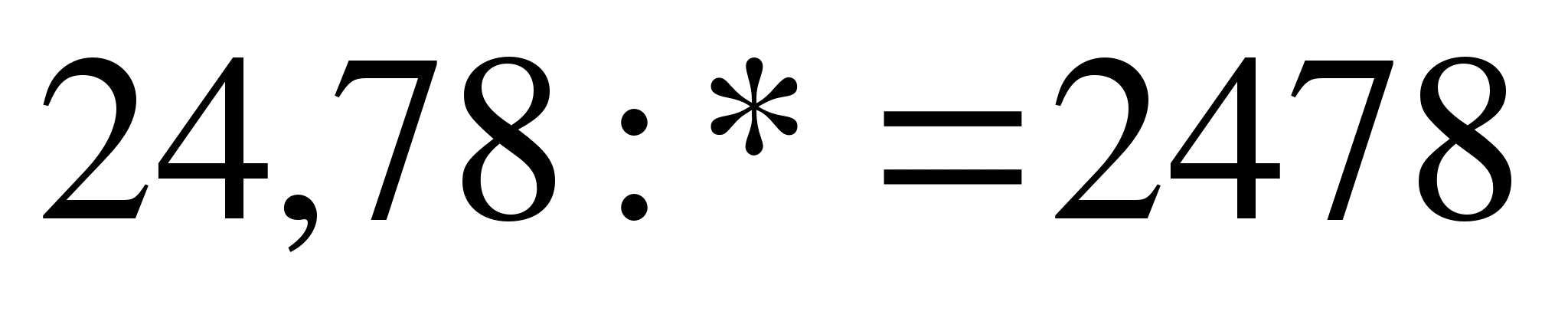 к).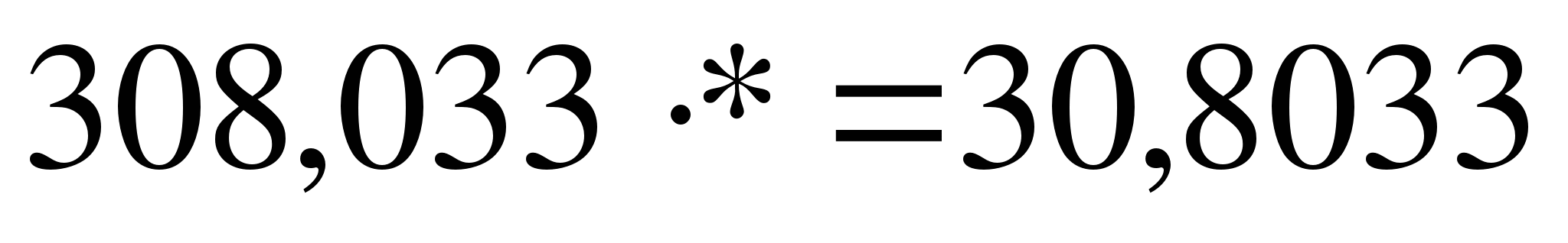 Шпатова А.С. 89643588158, shurlik.78@yandex.ru6МатематикаОбобщение по теме «Деление десятичных дробей»№994(1,2), 1000(1-4)Решите уравнение: 5,4x – 2,6x = 10,84 – 2,3. Найдите значение выражения(32,24 · 0,32 + 366,032 · 0,1) : 2,3 – 18,6388.Шпатова А.С. 89643588158, shurlik.78@yandex.ru                                                                                                              Пятница  24 апреля                                                                                                              Пятница  24 апреля                                                                                                              Пятница  24 апреля                                                                                                              Пятница  24 апреля                                                                                                              Пятница  24 апреля                                                                                                              Пятница  24 апреля1Музыка Мир композитора.Познакомиться с творчеством любого русского композитораXIX в. Подготовить презентацию о творчестве композитора.Рыженкова С.В. ssemen.76@mail.ru895009766762ОбществознаниеПрава и обязанности граждан РоссииПрочитать пар.Составить схему прав Граждан России3Физическая культураОбщефизическая подготовкаСтроевая подготовкаПодтягивание 2х -maxОтжимание 2 х 25 «М», 2 х 15 «Д»Пресс 3 х 30Прыжки на скакалке – 150 разПриседания- 2x20Повороты на месте(направо, налево, кругом) 8-10раз.Дневник самоконтроля .Видео/фото отчетШуткин С.А89041226558shutkinserg@yandex.ruВайбер4ТехнологияОсновы композиции и законы восприятия цвета.Орнамент. Символика в орнаменте.& 25, 26. 27Ответить на вопросыАрефьева Татьяна Владимировнат. 89501464563е-mail: atv-1978@yandex.ru5ТехнологияИнтерьер жилого помещения.& 32Ответить на вопросыОпорные понятияШолохов Анатолий Александровичт. 89526127742е-mail: sholohov.anatoly @yandex.ru6Английский языкPresent Continuous.Настоящее продолженное время. Составление предложенийЗадания на карточках (составить предложения в Present Continuous)Задания на карточках (составить утвердительные, отрицательные и вопросительные предложения)Пожитная О.В. 89041214840, Dolgova84@yandex.ruПонедельник 27 апреляПонедельник 27 апреляПонедельник 27 апреляПонедельник 27 апреляПонедельник 27 апреляПонедельник 27 апреля1ИЗОТы сам мастер ДПИ.Дудлинг.Нарисовать рисунок в технике дудлинг2Русский языкНаши эмоции и их отражение в предложении.Параграф 64Упражнения 629,635Упражнение633Казакова Дарья Олеговна,895006487373ЛитератураРоберт Льюнс Стивенсон«Вересковый мёд»Выразительное чтение стр 194-197.Ответить на вопросы устно стр 197 с 1-4Казакова Дарья Олеговна,895006487374Математика Контрольная работа № 8 по теме «Умножение и деление десятичных дробей»Вычислите:0,024 ∙ 4,5; 3) 2,86 : 100; 5) 0,48 : 0,8;29,41 ∙ 1 000; 4) 4 : 16; 6) 9,1 : 0,07.Найдите значение выражения: (4 – 2,6) ∙ 4,3 + 1,08 : 1,2.Решите уравнение: 2,4 (𝑥 + 0,98) = 4,08.Моторная лодка плыла 1,4 ч по течению реки и 2,2 ч против течения. Какой путь преодолела лодка за всё время движения, если скорость течения равна 1,7 км/ч, а собственная скорость лодки – 19,8 км/ч?Если в некоторой десятичной дроби перенести запятую вправо через одну цифру, то она увеличится на 14,31. Найдите эту дробь.Шпатова А.С. 89643588158, shurlik.78@yandex.ru5История Ур.61  Рим при императоре Нероне Прочитать  пар.55 с.265-267Письменные ответы на вопросы с.268-269Половникова Вера ГеннадьевнаТел.89086636454Вторник, 28 апреляВторник, 28 апреляВторник, 28 апреляВторник, 28 апреляВторник, 28 апреляВторник, 28 апреля1География28.04.20Вулканизм.Пар.26 стр.98-103Прочитать параграф. Ответить на вопросы в конце параграфа, записать в тетрадь определенияРис.81 «Строение вулкана» в тетрадь. Приготовить сообщение о вулканах или гейзерах.Шестакова Е.В. 89041363726shestakova elena 59@mail.ru2Русский языкЧто такое грамматическая основа предложенияПараграф 65Упражнения 636, 640, 643.Упражнение 639Казакова Дарья Олеговна,895006487373ЛитератураРоберт Льюнс Стивенсон«Вересковый мёд»Ответить на вопросы стр 197 с 1-4Сделать доклад по биографии Д.ДефоКазакова Дарья Олеговна,895006487374Математика Среднее арифметическое. Среднее значение величины№1033,1035,10361. Найдите среднее арифметическое чисел 0,2; 5,4 и 6,1.2.  Среднее арифметическое трех чисел равно 3. Одно число равно 2,4; второе – 3,6. Найдите третье число.Шпатова А.С. 89643588158, shurlik.78@yandex.ru5ОДНКНРТвоя культура поведения и нравственные качестваТест «Честны ли вы со всеми?» Объяснить смысл выражения «Все в твоих руках…» (из притчи)Бармина З.В., тел. 89016713812Среда, 29 апреляСреда, 29 апреляСреда, 29 апреляСреда, 29 апреляСреда, 29 апреляСреда, 29 апреля1Английский языкФормирование навыков выразительного чтенияУчебник, 1 часть, стр 89, упр 1. Правила чтения буквосочетаний «all», «th»Учебник, 1 часть, стр 90, отчитать текст, выписать незнакомые слова в тетрадьПожитная О.В. 89041214840, Dolgova84@yandex.ru2БиологияПокрытосеменные растенияВопросы 1-3 с. 131Задание №1 с 131https://interneturok.ru/subject/biologyЗаполнить в тетради таблицу с 132Романюк Ирина Дмитриевна,89041366223, idromaniuk@mail.ru3Русский языкПодлежащее и сказуемое.Средства их выраженияПараграф 66Второстепенные члены предложенияПараграф 67Упражнения 648,650,656, 661, 663,665.Упражнение 658,668Казакова               Дарья Олеговна,895006487374ЛитератураДаниель Дэфо«Робинзон Крузо»Пересказ стр 200-212,выполнить творческое задание стр 213Нарисовать рисунок к произведению«Робинзон Крузо»Казакова Дарья Олеговна,895006487375Математика Решение задач по теме «Среднее арифметическое. Среднее значение величины»№1037,1039,1041,43Придумать задачу по теме «Среднее арифметическое»Шпатова А.С. 89643588158, shurlik.78@yandex.ru6Физическая культураОбщефизическая подготовкаСтроевая подготовкаПодтягивание 3х -maxОтжимание 1х 30 «М», 2 х 30 «Д»Пресс 2 х 30Прыжки на скакалке – 150 разПриседения-2x 30Повороты на месте(направо, налево, кругом) 8-10раз.Дневник самоконтроля .Видео/фото отчетШуткин С.А89041226558shutkinserg@yandex.ruВайберЧетверг, 30 апреляЧетверг, 30 апреляЧетверг, 30 апреляЧетверг, 30 апреляЧетверг, 30 апреляЧетверг, 30 апреля1Английский языкPast Simple. Простое прошедшее время. Основные правила образования времениУчебник, 1 часть, стр 86, ознакомление с правилом, стр 77, упр 2Учить три формы неправильных глаголов. Глаголы на карточках.Пожитная О.В. 89041214840, Dolgova84@yandex.ru2Русский языкВторостепенные члены предложенияПараграф 67Упражнения 661, 663,665.Упражнение 668Казакова Дарья Олеговна,895006487373Математика Среднее арифметическое. Среднее значение величины. Самостоятельная работа1. Найдите среднее арифметическое чисел 0,2; 5,4 и 6,1.2. Среднее арифметическое трех чисел равно 3. Одно число равно 2,4; второе – 3,6. Найдите третье число.3. Найдите среднюю скорость движения пешехода, двигавшегося в течении 1,5 ч со скоростью 3 км\ч и 2,5 ч со скоростью 4 км\ч.4. Выполните деление:а) 3,24:0,6 б) 4,96 : 0,8 в) 24,804 : 4,775. Решите уравнение 16 -3,8х = 6,31Шпатова А.С. 89643588158, shurlik.78@yandex.ru4Математика Проценты. Нахождение процентов от числа№1056,1058,1060№1057,1059Шпатова А.С. 89643588158, shurlik.78@yandex.ru5ИсторияУр.62   Первые христиане и их учениеПрочитать пар.56 с.269-274Письменные ответы на вопросы  с.274Половникова Вера ГеннадьевнаТел.890866364546Физическая культураОбщефизическая подготовкаСтроевая подготовкаПодтягивание 3х -maxОтжимание 2х 30 «М», 2 х 25 «Д»Пресс 3 х 30Приседания-3x20Повороты на месте(направо, налево, кругом) 8-10раз.Дневник самоконтроля .Видео/фото отчетШуткин С.А89041226558shutkinserg@yandex.ruВайбер